Technology Transfer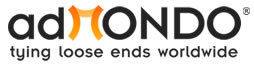 QuestionnairePlease fill out the following questionnaire to provide us with the necessary information to assess your request and determine whether and how we may be able to assist you in achieving your objectives. This form is designed to accelerate the project initiation and data collection process and is only used for internal purposes. The information shared on this form will thus not be shared with third parties unless adMondo is given expressed consent to do so. You may fill out the form within this Word document. Upon our review of the information, we will expeditiously provide with a personalized assessment of how we may further your individual needs.Basic InformationName/Company NameContact InformationDescription of the TechnologyAre there similar technologies available? If so, how is this technology superior and what are the unique selling points?What is the objective/goal (e.g. licensing of the technology)? How can we help you?Legal StatusWhat is the patent status of the technology? If patents exist, please list the country/countries under patent protection, the patent reference numbers, the type of patent (design patent, utility patent), and what parts of the technology are or are not covered by the patents.Are there any current or pending legal claim or lawsuit against this technology?Are you the sole owner of the technology? If not, who are the other shareholders and are they aware of and consent to the technology transfer?Is the technology subject to export control regulations?Does this technology require particular legal conditions or technology prerequisites outside the US?Partnerships/StakeholdersAre there any limitations regarding what may be shared with potential partners?Are there any existing partnerships or stakeholders? If so, who are they? May these existing partnerships be disclosed to relevant potential partners?Have you already tried to contact potential partners outside the US? If so, whom and where did you contact? What kind of major reactions have you experienced?Business CaseWhat is the technology/market readiness status of the technology?What is your market expectation?Time wiseVolume wiseIs there a need of further investments? If so, how much is needed and is a business plan available?Do you have plans to produce the product/technology with own resources?Is a particular “know-how” necessary that could be provide by you? If so, what would the prerequisites look like? Additional InformationDoes the Teaser/overview material exist? If so, may this material be distributed to relevant potential partners?Are testimonies, test data and/or references available?Is there a website or additional online material or resources?Additional remarks, if any.Thank you very much for your inquiry. Should you have any additional questions or concerns, please feel free to contact Hans von Helldorff at: helldorff@admondo.de